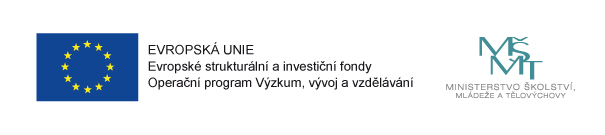 Společnou cestou ke kvalitnímu vzděláváníOperační programVýzkum, vývoj a vzdělávání Prioritní osa2.3 - Rovný přístup ke kvalitnímu předškolnímu, primárnímu a sekundárnímu vzdělávání  Specifický cíl02.3.68.5 Zvýšení kvality vzdělávání a odborné přípravy včetně posílení jejich relevance pro trh práce02.3.61.1 Sociální integrace dětí a žáků včetně začleňování romských dětí do vzděláváníRegistrační číslo projektuCZ.02.3.X/0.0/0.0/20_080/0020955Výzva02_20_080 - Výzva č. 02_20_080 pro Šablony III - MRR v prioritní ose 3 OPAktivity projektu3.I/9 - Projektový den ve výuce (povinná aktivita)3.I/1 - Školní asistent - personální podpora MŠFinancování projektuDoba realizace 9/2021 – 12/2022Zdroj financování projektuvýše podílu v KčCelkové výdaje projektu564 126,00Dotace EU479 507,09Podíl poskytnuté dotace EU85 %Státní rozpočet84 618,91Podíl poskytnuté dotace SR15 %